Рябченко Николай Александрович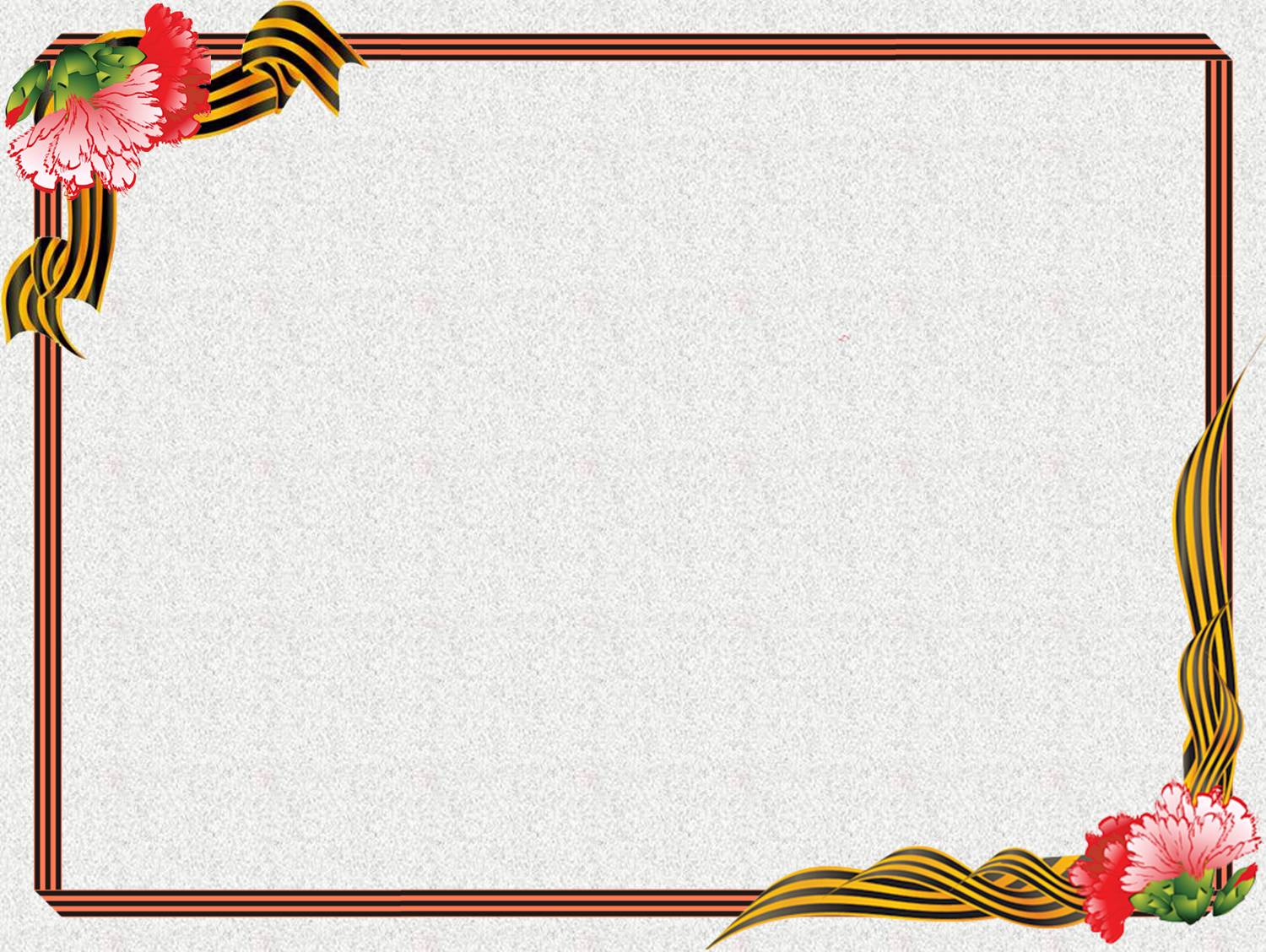         Родился 24 октября 1923 года в станице Ленинградской Краснодарского края. Летом 1942 Года Рябченко Н.А. призвали в армию и направили в учебный радио батальон, находившийся в то время в городе Майкопе. 
После окончания войны Николай Александрович прослужил еще четыре года но уже в полковой школе, готовившей сержантов артиллеристов, 
Демобилизовался только в 1949 году. В Баку познакомился со своей будущей женой Анной, с которой вернулся домой, на Кубань.За отличную службу Рябченко Н.А. был награжден:Орденом великой отечественной войны II степениМедалями“За оборону Кавказа”“За победу над Германией в Великой Отечественной войне 1941-1945г”Из воспоминаний Рябченко Н.А.«22 июня 1941 года. Этот страшный день изменил все, перевернул с ног на голову жизни миллионов людей, принес в их дома смерть и слезы, заставил детей повзрослеть раньше времени.Европа, Прибалтика, Белоруссия, Украина полыхали в огне войны. Ожесточенные бои шли под Сталинградом, Ленинград был охвачен кольцом блокады. В августе 1942 –го года фронт докатился до Кубани. Фашисты рвались к Черному морю и в Закавказье.   В то время мне было 18 лет. Меня и моего друга Михаила Романченко часто вызывали в военкомат, но на фронт не отправляли, хотя мы начали туда проситься с первых же дней войны, каждый раз отпускали домой до особого распоряжения. Так продолжалось до начала лета. Потом долгожданная повестка все-таки пришла, и нас призвали в армию. Мы с Михаилом просились на передовую-командование решило иначе. Нас направили в учебный радио батальон, расположенный в городе Майкопе. Именно там из письма матери я узнал, что мой отец, воевавший в 17-о казачьем кавалерийском корпусе под командованием генерал-майора Н.Я.Кириченко погиб.   В радио батальоне нас должны были обучить работе на различных радиостанциях, после чего направить на службу в танковую бригаду или летный полк. Обучение шло по укороченной программе: фронту нужны были радисты. Учили всему, даже рукопашному бою, где вместо оружия применяется саперная лопатка, но делалось это только лишь потому, что на весь личный состав батальона была одна винтовка, да и то находилась она в штабе у дежурного.Фашисты с каждым все ближе и ближе подходили к Майкопу. Немецкая авиация часто бомбила город, летчики расстреливали людей из пулеметов. Я хорошо помню тот день, когда мы сдавали последний экзамен перед отправкой на фронт. Большая часть батальонных построек находилась на склоне горы, там же размещался личный состав, а кухня была в самом низу, у подножия. И вот мы видим из штаба бежит дежурный что-то кричит. Когда он подбежал, слова стали понятны. Командир решил, что из-за частых фашистских налетов боец сошел с ума, и приказал нам поймать его. Мы бросились в штаб, куда уже успел вбежать дежурный. Там кто-то из бойцов посмотрел в окно: в расположении нашей кухни действительно были немцы.Командир батальона, чтобы избежать бессмысленных потерь, принял решение отступить в сады и переправиться через реку Пшиш. Мы постарались сделать раньше немцев, чтобы иметь возможность предупредить население о приближении фашистов.Покинув расположение батальона, захваченного противником, солдаты остались без пайка, полевая кухня была разбита. Так началось отступление.Фашисты бомбили постоянно. Идти приходилось пешком, еды практически не было. Питались кто чем. Легче становилось, когда проходили через сады или леса, там можно было найти что-нибудь съедобное.Во время отступления наш радиобатальон влился в состав 56-ой армии Северо-Кавказского фронта. Здесь уже никто и не вспоминал о том, что мы радисты. Ведь немцы упорно рвались в Закавказье, снабжавшее в то время весь фронт горючим, и нужно было срочно укреплять Орджоникидзе, Грозный, а главное, Баку.Поэтому часть солдат из нашего радиобатальона и 56-ой армии по приказу командования должна была отойти к Туапсе, там погрузиться на корабли, по морю переправиться в Сухуми, а потом по железной дороге-в Баку, где создавались мощные оборонительные рубежи. Я и мой друг, Михаил Романченко оказались среди тех, кто теперь отправлялся на Закавказский фронт.В Туапсе до нас дошел слух о том, что готовится большая диверсия против советских войск и что корабли, на которых должны перебросить солдат в Сухуми, будут взорваны, как только они выйдут в море. Среди бойцов началась паника, тогда командование приняло решение: идти на Сухуми горными дорогами. Путь предстоял неблизкий. Транспорта не было, еды тоже. Вместе с войсками в Сухуми шли беженцы. Над головами часто кружили немецкие самолеты, иногда они опускались так низко, что мы видели издевательские ухмылки летчиков. Они расстреливали из пулеметов беззащитных людей, которым негде было укрыться от шквального огня: с одной стороны дороги –скалы, с другой-пропасть.Однажды бойцы из нашей части заметили на дороге бесхозных лошадей, вероятно, они откуда-то сбежали, испугавшись бомбежки. Ребята хотели поймать их и продолжать путь верхом, но…Горожанам (они были родом из Краснодара) трудно сделать то, что легко удается селянину. Я поймал одного коня, набросил на него веревку вместо уздечки и поехал. Если бы вы знали, как мне завидовали все вокруг. Но, к сожалению, радовался я своей удаче недолго, начался налет-все попадали на землю, а я не могу лошадь бросить, тяну ее ближе к скале, чтобы хоть там как-нибудь укрыться. Тут подскочил ко мне пожилой солдат, да как треснет меня по затылку: «Ты что, дурья твоя башка делаешь? Пулю хочешь? -кричит. Свалил он меня на землю и и собой прикрыл. Когда налет кончился, поднялся я, смотрю: лошадь моя убита, если бы не тот солдат, меня давным-давно уже не было. Я до сих пор его лицо помню. Вот так мы дошли до самого Сухуми. Много всего пережили за тот долгий путь. Помню, с одним из наших бойцов произошел такой случай. Подошли мы к одному селению, а вокруг много огородов было. Солдаты голодные, несколько дней уже ничего не ели. Вот и полез боец в огород. Только сломал несколько початков кукурузы, появилась хозяйка, подняла крик, что это мол такое солдаты защищать должны, а они мародерством занимаются. Привели бойца-0а он молоденький-молоденький, к командиру, допросили и приняли решение: расстрелять. Женщина, хозяйка огорода, как узнала об этом, заплакала. Пошла она к командиру и говорит: «Отпусти ты этого солдата, это я виновата, ему моя сестра разрешила в огород залезеть, а я ничего не знала. Вот и подняла шум». Командир поверил, не стал больше разбираться, отпустил бойца, но мы то знали, что женщина соврала, чтобы парнишку того спасти.В Сухуми погрузили нас в товарные вагоны, повезли в Баку. Там определили в артиллерийский полк в зенитную батарею, которой командовал Иванов Николай Ефимович.Зенитная батарея находилась на одном из оборонительных рубежей, созданных вокруг города. Я все время просился на фронт, на передовую, писал рапорт за рапортом, но командир мне все время отказывал, говорил, здесь тоже нужны солдаты, чтобы не пропустить немецкие самолеты в Баку.Может быть ,кто-то подумает, что, оказавшись в 60-и км от линии фронта, нам стало легче жить. Нисколько. Если в Майкопе у нас не было оружия, но хоть какую-то еду мы могли найти,т о здесь нас вооружили, обеспечили   всем необходимым, а вот с питанием дело обстояло еще хуже. Чая пей сколько хочешь, соли –ешь сколько влезет, а хлеба-маленький блестящий мокрый кусочек. Вот и вся еда. Чтобы заглушить голод, солдаты стали в чай соль сыпать и пить его. Очень скоро многих стало просто не узнать: лица, руки и ноги распухли. Тогда командир запретил ставить соль в кухне, а из города привез  гражданского профессора, который рассказал о последствиях такого питания. Закончился 1942 год, а в январе 43-го наши войска перешли наступление. я опять попросил отправить меня на фронт и в очередной раз получил отказ. Так и прослужил до конца войны в зенитной батарее командиром орудия.После окончания войны прослужил еще четыре года, но уже в полковой школе, готовившей сержантов-артиллеристов, демобилизовался только в 1949 году.Мирная жизнь не была легкой. Приходилось много работать, восстанавливать разрушенное после оккупации.45 лет проработал Николай Александрович управляющим отделениями сначала в совхозе «Искра», а потом в совхозе «Кущевский», и всякий раз его бригады становились лучшими.За что Рябченко Н.А. был неоднократно удостоен государственных наград, среди которых три Ордена Трудового Красного Знамени, Орден Ленина, Серебряная и Бронзовая медали ВДНХ